fome de palavras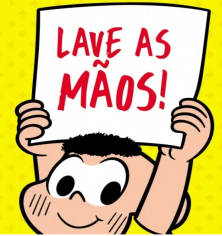 As questões são referentes aos textos lidos na fase 1. Questão 1O texto trata:(	) de casas.(	) da aventura que é ler um livro. (	) da casa da autora.(	) das coisas do mundo. Justifique sua resposta. Questão 2A frase “Mas como a gente tem mania que querer sempre mais,...” sugere que a insatisfação está presente em nossas vidas. Para você, esta insatisfação é:(	) positiva(	) negativa(	) as duas coisas. Justifique sua escolha.Questão 3O que torna a tirinha engraçada é o fato 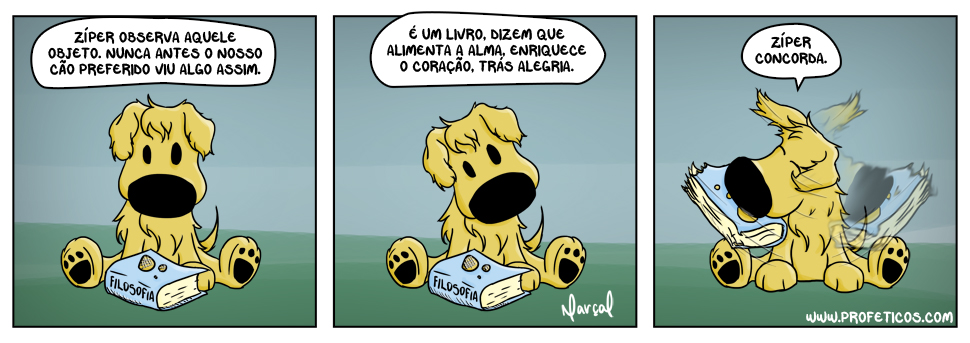 (	) de o cachorro estar olhando para o livro.(	) de o cachorro destruir o livro.Explique sua resposta. Questão 4a) Explique porque o título da Cult é “Fome de palavras”. 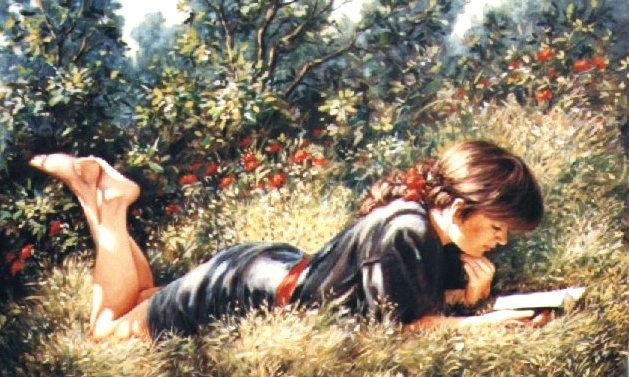 b) Uma palavra pode ser usada com vários significados. Retire, do texto, 2 (duas) frases em que apareça o verbo morar, identificando-lhes seus significados. Questão 5Observe:CASAPlano material					Plano intelectualLIVRO									CONHECIMENTOPercebem-se, no texto 2, dois planos. Agrupe as afirmativas do quadro abaixo, de acordo com os planos em que elas se encontrem.Tijolo sobre tijolo, em pé, fazia parede.Morava dentro da casa.Olhando as paredes, descobria o mundo.Olhava desenhos.Decifrava palavras.Livro inclinado em outro, fazia telhado.Derrubei telhados com a cabeça.Livro deitado, fazia degrau de escada.Esquecia-me de consertar telhados.O livro alimentava a minha imaginação.Cuidados com o livro: ilustre. Não manuseie com as mãos sujasNão rabisque a capa ou as folhasNão rasgue, nem arranque folhasNão dobre os cantos das folhasNão coma ou beba próximo aos livrosNão apoie o cotovelo nos livros